             ОБЩИНА ГУРКОВО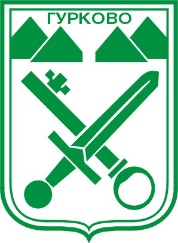 гр. Гурково 6199, обл. Ст. Загора, бул. “Княз Ал. Батенберг”3          тел.: КМЕТ – 04331/ 2260, ГЛ.СЧЕТОВОДИТЕЛ – 04331/ 2084,               e-mail: obshtina@gurkovo.bg, web: http://www.gurkovo.bgЗ А П О В Е Д                               № З - 235  гр.Гурково, 14.07.2023 г.На  основание  чл.44,  ал.1, т.8  и ал.2   от  Закона  за местното самоуправление и местната администрация и  чл.99б,ал.3  от Закона за гражданската регистрация и протокол за извършена проверка от 12 - 13.07.2023 г. на комисия, назначена с моя заповед № З - 228/06.07.23 г. по сигнал на Д*** Р**** Р****, собственик  на имот,  находящ се на адрес гр. Гурково, ул. „Михаил Греков“ № 14, вх. № К-1178 от 11.04.2023 год. Н А Р Е Ж Д А М:        1.Да бъдат заличени адресните регистрации от адрес гр. Гурково, ул. „Михаил Греков“ № 14 , за които в протокола от 12 - 13.07.2023 г. (регистриран с входящ №  К- 2048/14.07.2023 г. в деловодната система на община Гурково) на комисията, назначена с моя заповед № З-228/06.07.23 г. е установено, че са извършени в нарушение на чл.92 или чл.99а от Закона за гражданска регистрация, описани в „ Списък на лица за заличаване на адресната регистрация“,  неразделна част от настоящата заповед (Приложение № 1 „ Списък на лица за заличаване на адресната регистрация по настоящ адрес“ и Приложение № 2 „ Списък на лица за заличаване на адресната регистрация по постоянен адрес“.Мотиви: Мотиви: Необходимо е обичайното местопребиваване на лицето да е на самия адрес, т.е. лицето трябва фактически и трайно да пребивава на този адрес. На основание чл. 90, ал. 1 от ЗГР всяко лице, подлежащо на гражданска регистрация по този закон, е задължено да заяви писмено своя постоянен и настоящ адрес. Адресът е еднозначното описание на мястото, където лицето живее или където то получава кореспонденцията си. Постоянен адрес е адресът в населеното място, което лицето избира да бъде вписано в регистъра на населението. Постоянният адрес на гражданите е адрес за кореспонденция с органите на държавната власт и органите на местното самоуправление. Настоящ адрес е адресът, на който лицето живее. По силата на чл. 99, ал. 1 от ЗГР всяко лице е длъжно в срок 30 дни да заяви промяната на настоящия си адрес. От събраните по административната преписка доказателства не се установява  адресът ул. „ Михаил Греков“ № 14 в град Гурково  да може   да изпълнява предназначението и функциите на постоянен/настоящ адрес спрямо лицата, подлежащи на проверката, съгласно чл.93,ал.5 и ал.6 от ЗГР. В допълнение, комисията счита че изброените лица не са изпълнили задължението си по чл.99,ал.1 от ЗГР и е недопустимо същите да имат право на пожизнена адресна регистрация на даден адрес.Независимо от това дали към датата на извършването на дадена адресна регистрация се констатират или не нарушения на чл. 92 или чл. 99а от ЗГР, то след като лицето, което е променило своя постоянен и/или настоящ адрес не е изпълнило задължението си да информира за това съответните органи, с оглед извършване на нова регистрация по постоянен и/или настоящ адрес, единствената възможност за защита на собственика на имота е тази по чл. 99б от ЗГР. Обстоятелството, че към датата на извършване на дадена адресна регистрация не е допуснато нарушение на действащата към момента разпоредба е ирелевантно. След като собственикът на имота изрично е заявил несъгласието си дадено лице да има регистрация на имота и да получава кореспонденцията си на този имот, и същият не живее на него, то адресната му регистрация следва да бъде заличена. Такава е и целта на закона – да се поддържа регистърът на населението по отношение на постоянния и/или настоящ адрес на лицата в актуално състояние, съответстващо на действителното фактическо положение, а в случая това може да стане само със заличаването на адресните регистрации от административния адрес на жилището. От събраните по административната преписка доказателства не се установява     адресът ул. „ Михаил Греков“ № 14в град Гурково  да може  да изпълнява предназначението и функциите на постоянен/настоящ адрес спрямо лицата, подлежащи на проверката, съгласно чл.93,ал.5 и ал.6 от ЗГР. В допълнение, комисията счита че гореизброените лица не са изпълнили задължението си по чл.99,ал.1 от ЗГР.         2.За автоматизираното заличаване на адресните регистрации, извършени в нарушение на ЗГР, гл. специалист ГРАО в дирекция  ОДУТИ  при община Гурково, да изпрати по електронен път обобщена информация в структуриран вид, чрез съответното териториално звено „ Гражданска регистрация и административно обслужване“ на Главна дирекция „Гражданска регистрация и административно обслужване“ към Министерство на регионалното развитие и благоустройството, като използва приложните програмни средства, поддържащи регистъра на населението – Национална база данни „ Население“.       3.Копие от заповедта да се изпрати на ГД ГРАО чрез  ТЗ ГРАО – Стара Загора.       4. Да бъдат уведомени чрез съобщение на интернет страницата на Община Гурково и писмено лицата, чиито адресни регистрации са заличени и имат известен адрес. Да се уведомят лицата, чиято адресна регистрация по постоянен адрес е заличена за подмяна документите за самоличност в едномесечен срок.        Настоящата заповед подлежи на оспорване по реда на АПК пред Административен съд град Стара Загора в 14-дневен срок.         На основание чл.92,ал.14 от ЗГР обжалването не спира изпълнението.        Заповедта да се сведе до знанието на заинтересованите служители – за сведение и изпълнение.        Контрол по изпълнение на заповедта възлагам на Магдалена Панева – секретар на община Гурково.        Приложения - Приложение № 1 „ Списък на лица за заличаване на адресната регистрация по настоящ адрес“Приложение № 2 „ Списък на лица за заличаване на адресната регистрация по постоянен адрес“МАРИАН ЦОНЕВ Кмет на община ГурковоСъгласувал:адв. Моника Динева – юрист на община Гурково